AufgabenformularStandardillustrierende Aufgaben veranschaulichen beispielhaft Standards für Lehrkräfte, Lernende und Eltern. Aufgabe: In Gruppenarbeit: Du siehst die Darstellung einer Ratssitzung.Welche Mittel hat der Künstler verwendet, um uns ein Bild von Politik zu geben?  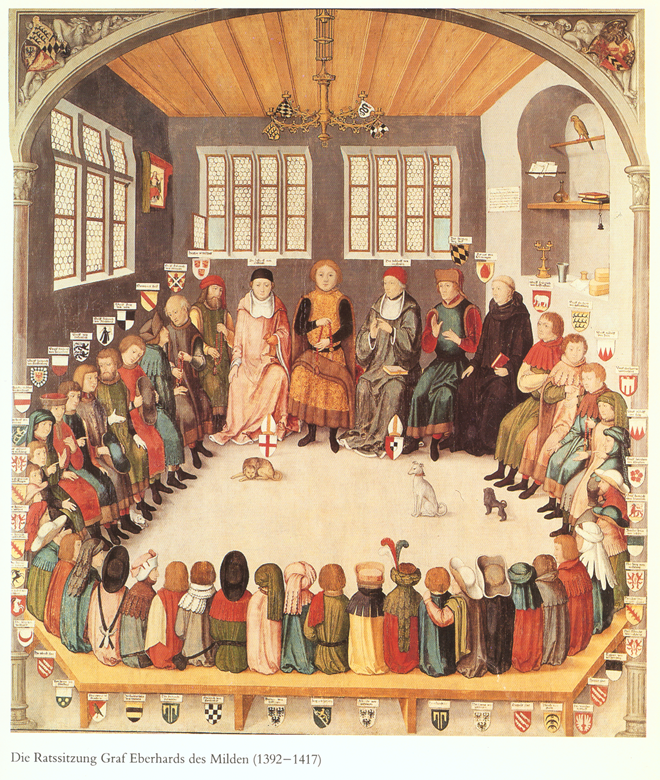 „Ratssitzung" Eberhards des Milden als Federzeichnung. Mitte 16. Jh. Aquarellierte Federzeichnung, Papier, beschädigt.WLB Graphische Sammlung, Foto: H. Zwietasch LISUM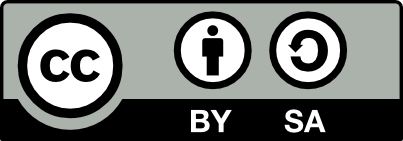 http://www.landesarchiv-bw.de/sixcms/media.php/120/43189/1_Ratssitzung_Eberhard_Sitzordnung.png; CC BY SAhttp://www.landesarchiv-bw.de/sixcms/media.php/120/43062/1_%20Ratssitzung_gr.png; CC BY SAErwartungshorizont:Die Schülerinnen und Schüler können über die Verwendung und Bedeutung von Bildern (Bildaufbau, Bildelemente, Symbole) in früherer Zeit diskutieren und bringen dabei Grundlagen kunsthistorischen Wissens ein. LISUMhttp://www.landesarchiv-bw.de/sixcms/media.php/120/43189/1_Ratssitzung_Eberhard_Sitzordnung.png; CC BY SAhttp://www.landesarchiv-bw.de/sixcms/media.php/120/43062/1_%20Ratssitzung_gr.png; CC BY SAFachKunstKunstKunstKompetenzbereichWahrnehmenWahrnehmenWahrnehmenKompetenzMögliche Bedeutungen zum Ausdruck bringenMögliche Bedeutungen zum Ausdruck bringenMögliche Bedeutungen zum Ausdruck bringenNiveaustufe(n)HHHStandardDie Schülerinnen und Schüler können Gestaltungergebnisse nach ihren Entstehungsbedingungen und möglichen Wirkungen befragen und dazu eigene Positionen formulieren.Die Schülerinnen und Schüler können Gestaltungergebnisse nach ihren Entstehungsbedingungen und möglichen Wirkungen befragen und dazu eigene Positionen formulieren.Die Schülerinnen und Schüler können Gestaltungergebnisse nach ihren Entstehungsbedingungen und möglichen Wirkungen befragen und dazu eigene Positionen formulieren.ggf. ThemenfeldKunstwerke, Kunst im Kontext von Kunstgeschichte, Architektur und RaumKunstwerke, Kunst im Kontext von Kunstgeschichte, Architektur und RaumKunstwerke, Kunst im Kontext von Kunstgeschichte, Architektur und Raumggf. Bezug Basiscurriculum (BC) oder übergreifenden Themen (ÜT)BC SprachbildungÜT DemokratieerziehungBC SprachbildungÜT DemokratieerziehungBC SprachbildungÜT Demokratieerziehungggf. Standard BCAufgabenformatAufgabenformatAufgabenformatAufgabenformatoffen	xoffen	xhalboffen	geschlossen	Erprobung im Unterricht:Erprobung im Unterricht:Erprobung im Unterricht:Erprobung im Unterricht:Datum Datum Jahrgangsstufe: Schulart: VerschlagwortungRepräsentation, Hierarchie, Raum, InszenierungRepräsentation, Hierarchie, Raum, InszenierungRepräsentation, Hierarchie, Raum, Inszenierung